Załącznik 1. Prośba o wycenę oraz terminu realizacji zamówienia na Opracowanie przynajmniej 3 modeli systemowego kształcenia wysokiej klasy specjalistów ICT na studiach II stopnia Formularz wyceny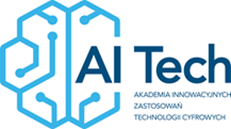 Pełna nazwa:………………………………………………………………………………………………………………………………………………….Forma prawna:……………………………………………………………………………………………………………………………………..Siedziba:………………………………………………………………………………………………………………………………………………..NIP:……………………………………………………………………………………………………………………………………………………….REGON:…………………………………………………………………………………………………………………………………………………Telefon:…………………………………………………………………………………………………………………………………………………E-mail:…………………………………………………………………………………………………………………………………………………..W odpowiedzi na prośbę o wycenę składamy wycenę następującej treści:
Zamówienie łącznie stanowi kwotę brutto ………………………….……PLNW odpowiedzi na prośbę przedstawiamy terminarz realizacji zamówienia:Łączna liczba dni kalendarzowych potrzebnych do realizacji całości zamówienia od dnia podpisania umowy: …………………………………………Jednocześnie oświadczamy, że:Zapoznaliśmy się z warunkami wyceny podanymi przez Zamawiającego i oświadczamy, że je spełniamy.Uzyskaliśmy wszelkie niezbędne informacje do przygotowania wyceny i wykonania zamówienia.Podana wycena zawiera wszystkie koszty niezbędne do prawidłowego wykonania zamówienia.Podany terminarz określa czas niezbędny do wykonania zamówienia.………………………………………                                          …………………………………………………………………Miejscowość i data                                                       Czytelny podpis (właściciela firmy lub osoby                                                                                         upoważnionej do podpisania oferty) i                                                                                         pieczęć firmowa (jeśli podmiot posiada)                 Lp.Przedmiot zamówieniaWartość nettoStawka VATWartość brutto1.Przeprowadzenie ekspertyzy w wyniku której opracowane zostaną minimum 3 modele systemowego kształcenia wysokiej klasy specjalistów ICT na studiach II stopnia, po jednym z każdego z obszarów tj. sztucznej inteligencji, uczenia maszynowego, cyberbezpieczeństwa.Elementy składające się na przedmiot zamówienia:opracowanie koncepcji realizacji zamówienia;analiza programów studiów, materiałów edukacyjnych i innych dokumentów opracowanych przez 5 uczelni w ramach 8 kierunków studiów/specjalności realizowanych w ramach projektu AI TECH;opracowanie minimum 3 modeli systemowego kształcenia;przygotowanie prezentacji dotyczących modeli systemowego kształcenia;